June  2022June  2022June  2022June  2022June  2022SunMonTueWedThuFriSat1 2 3 4 5 6 First Day of Summer School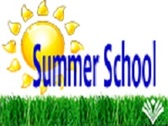 7 8 9 Music with Miss Kennedy – a.m.10 11 12 13 Sign language – a.m.Art – afternoon14 Soccer – a.m.15 Storytime with Library
Washington Park – a.m.16 Music with Miss Kennedy – a.m.17 18 19 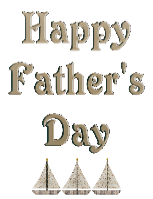 20 Sign language – a.m.Art - afternoon21 Soccer – a.m. 22 Storytime with Library
Washington Park – a.m.23 Music with Miss Kennedy – a.m24 25 26 27 Sign language – a.m.Art - afternoon28 Soccer – a.m.29 Storytime with Library
Washington Park – a.m.30 Music with Miss Kennedy – a.mClosed July 4th for holiday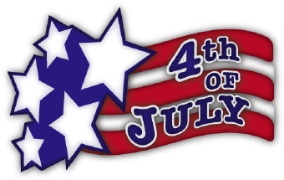 Closed July 4th for holiday